达州中医药职业学院文件达中医药职院发〔2022〕13号达州中医药职业学院关于进一步加强教职工管理的通知各二级单位：为认真落实市委巡察整改和疫情防控常态化工作要求，展现学校的新气象、新变化，营造良好的校风、教风、学风，现就进一步加强教职工（含聘用人员）管理通知如下：一、严格工作纪律。全体教职工务必站在讲政治的高度，充分认识工作纪律的重要性，自觉将思想和行动统一到学校的部署要求上来。必须严格遵守作息时间，不得迟到早退，不得擅离岗位，不得做与工作无关的事情。各二级单位必须明确专人，每天负责对本部门人员上下班情况进行考勤，缺勤情况每月底汇总交组织人事部。纪检监察审计处、党政办、组织人事部要不定期抽查，适时进行通报或处理，并与评先选优、晋职晋级、绩效考核等挂钩。二、严格审批程序。坚持分级分类审批，学校中层以上干部外出学习、培训、参加会议或各类研讨活动等，须填写《外出报备及差旅报账单》并经学校党政主要领导同意后方可参加，其余人员经学校分管领导同意后方可参加，其中学习、培训报组织人事部备案，其他因公事宜报党政办备案。学校中层以上干部因事因病请假的，须填写《请销假审批单》并经学校党政主要领导同意；其余人员请假1天以内由各二级单位主要负责人审批，1天以上至3天（含双休日）以内由分管领导审批，3天（含双休日）以上由学校党政主要领导审批。疫情常态化防控期间，离达不出川人员须经学校疫情防控分管领导同意，出川人员须经学校党政主要领导同意，并由组织人事部统一交学校疫情防控专班备案。中央、省、市对疫情防控有新要求的，从其规定。三、严格追责问责。对不严格执行学校规定和疫情常态化防控要求，出现擅自离岗、无故超假、越权审批、不及时销假等情况，情节较轻的严肃批评教育；情节严重的，按照党纪党规和有关法律法规追责问责；造成不良后果的还将追究二级单位负责人或分管领导责任。附件：1.外出报备及差旅报账单2.请销假审批表                               达州中医药职业学院2022年3月28日附件1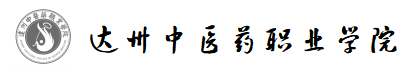 外出报备及报账审批单               党政办公室制附件2请销假审批单组织人事部制达州中医药职业学院党政办公室 　  　      2022年3月28日印发姓名联系电话联系电话部门及职务外出时间外出时间外出地点及路线从            经            到            。从            经            到            。从            经            到            。从            经            到            。从            经            到            。从            经            到            。从            经            到            。从            经            到            。外出事由外出事由报告人（签名）：报告人（签名）：报告人（签名）：报告人（签名）：报告人（签名）：外出事由报告时间：       年   月   日报告时间：       年   月   日报告时间：       年   月   日报告时间：       年   月   日报告时间：       年   月   日交通工具□单位派车  □租车  □火车  □飞机  汽车  □轮船□单位派车  □租车  □火车  □飞机  汽车  □轮船□单位派车  □租车  □火车  □飞机  汽车  □轮船□单位派车  □租车  □火车  □飞机  汽车  □轮船□单位派车  □租车  □火车  □飞机  汽车  □轮船□单位派车  □租车  □火车  □飞机  汽车  □轮船□单位派车  □租车  □火车  □飞机  汽车  □轮船□单位派车  □租车  □火车  □飞机  汽车  □轮船经费来源□项目经费  □单位预算经费  □自费□项目经费  □单位预算经费  □自费□项目经费  □单位预算经费  □自费□项目经费  □单位预算经费  □自费□项目经费  □单位预算经费  □自费□项目经费  □单位预算经费  □自费□项目经费  □单位预算经费  □自费□项目经费  □单位预算经费  □自费部门(项目)负责人意   见分管院领导意   见主要院领导意   见外出期间部门工作负责人职务电话电话姓  名所在部门岗位职务岗位职务请假类别（病、事、产、婚）假（病、事、产、婚）假联系电话联系电话联系电话请假时间 年    月    日至     年    月     日 年    月    日至     年    月     日 年    月    日至     年    月     日 年    月    日至     年    月     日 年    月    日至     年    月     日 年    月    日至     年    月     日 年    月    日至     年    月     日具体请假事由（请假相关证明附后）请假人签字：                年    月    日请假人签字：                年    月    日请假人签字：                年    月    日请假人签字：                年    月    日请假人签字：                年    月    日请假人签字：                年    月    日请假人签字：                年    月    日所在部门意见组织人事部意见分管领导意见签字：                      年    月    日签字：                      年    月    日签字：                      年    月    日签字：                      年    月    日签字：                      年    月    日签字：                      年    月    日签字：                      年    月    日院长审批意见签字：      年  月  日签字：      年  月  日书记审批意见书记审批意见签字：      年  月  日签字：      年  月  日签字：      年  月  日销假时间该同志于    年   月   日销假。  组织人事部签字：         请假人签字：年    月    日该同志于    年   月   日销假。  组织人事部签字：         请假人签字：年    月    日该同志于    年   月   日销假。  组织人事部签字：         请假人签字：年    月    日该同志于    年   月   日销假。  组织人事部签字：         请假人签字：年    月    日该同志于    年   月   日销假。  组织人事部签字：         请假人签字：年    月    日该同志于    年   月   日销假。  组织人事部签字：         请假人签字：年    月    日该同志于    年   月   日销假。  组织人事部签字：         请假人签字：年    月    日